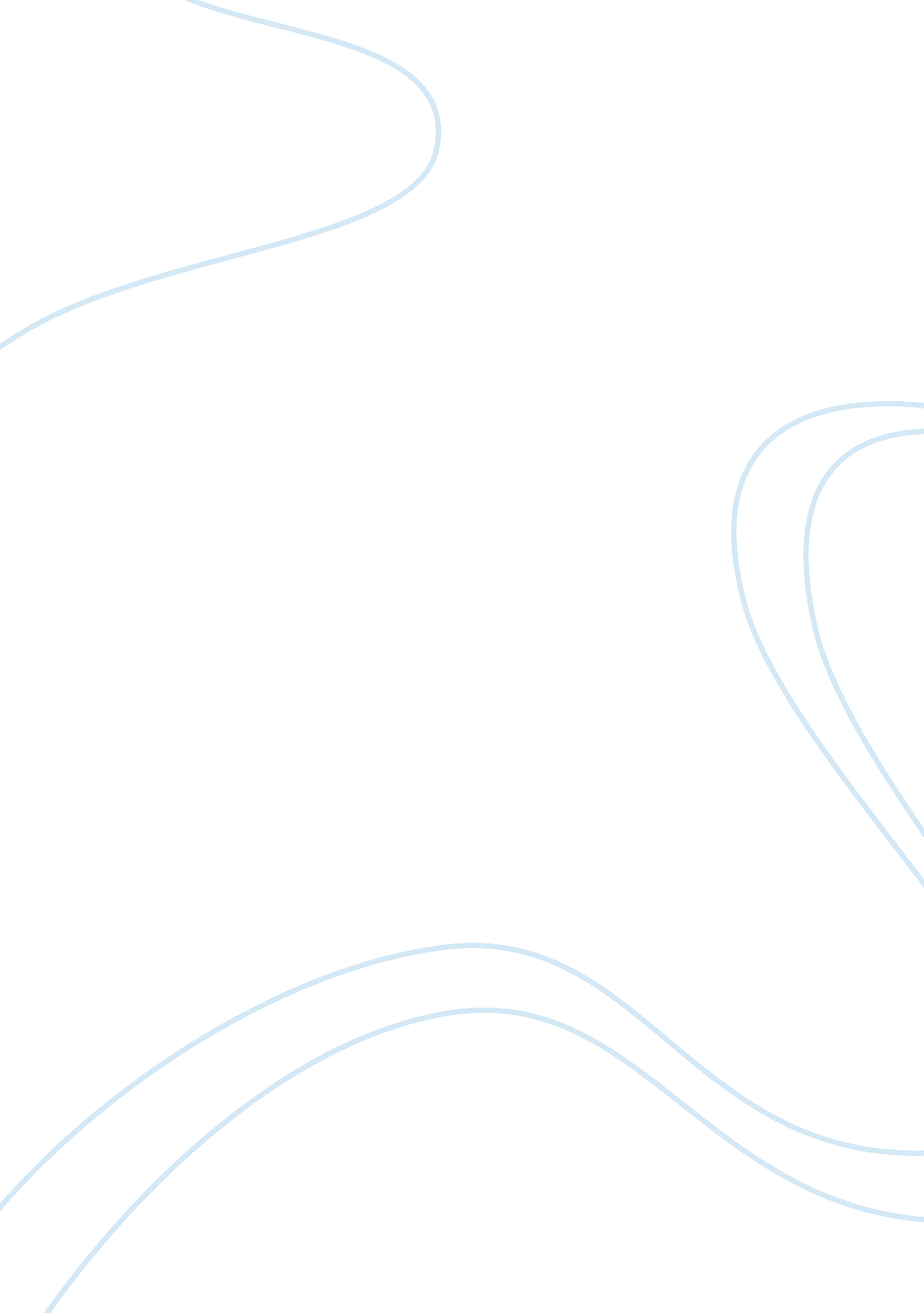 Industrial relations in european unionParts of the World, European Union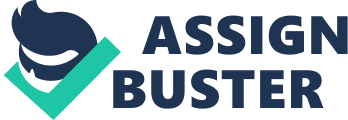 The European Economic Council ( EEC ) which is now known as the European Union was established in the mid twentieth century as a consequence of the Treaty of Rome. It was set up after the World War II and it seeks to guarantee peace and betterment among member provinces. The European Union has some establishments that help in the transporting out its maps. These establishments include the Parliament, Council, Commission, Court of Justice and Central Bank. The European Union comprises of 27 member provinces which include Belgium, France, Germany, Italy, Luxembourg and the Netherlands at its beginning in 1951. United Kingdom, Denmark and Ireland besides joined in 1973 because of the success of the European Economic Commission. Other states to fall in were Greece ( 1981 ) , Spain and Portugal ( 1986 ) , Austria, Sweden and Finland ( 1995 ) . Czech Republic, Poland, Hungary, Slovakia, Estonia, Latvia, Lithuania and Slovenia, Cyprus and Malta besides joined in 2004 while Bulgaria and Romania joined in 2007 ( EUROPA, 2009 ) . European integrating sought to better trade and investing every bit good as remove people barriers among its member provinces ( Hall and Marginson, 2005 ) . Each member province has ballots for the Council and seats in the European Parliament depending on its size. Since the 1980s, the European Union 's determination devising procedure has become a multi-level one which involves thedifferent stakeholderson the determinations to be made ( Hooghe and Marks, 2001 ) . Multi-level administration believes that the province does non hold full control over regional degree policy devising. Decision devising is jointly made by histrions at different degrees in the supra-national establishments ( Hooghe and Marks, 2001 ) . This paper seeks to look into the European Union to see how it patterns multi-level administration looking at its methods of operation, and its establishment like the European Commission and the European Works Councils. It besides looks at the European Union to see what occurred before multi-level administration and the different types of multi-level administration. Before the coming of multi-level administration, the European Union was said to be based on state-centric administration which believes that European integrating does non restrict but instead strengthens the power of each member province ( Hooghe and Marks, 2001 ) . It is believed that since the integrating is driven by dickering among member provinces, no authorities is forced to make more than it wishes because dickering provides the lowest benchmark of operation. They see national authoritiess as autonomous determination shapers giving small authorization to the European Union to accomplish policy ends. Member provinces are seen as the bench because they determine whether or non the policies decided upon are implemented in the provinces. Multi-level administration is nevertheless, now seen as prevalent in the European Union in the sense that the Union ensures that authorization and decision-making are shared among the `` sub-national, national and supra-national '' degrees of authorities with the parts being the sub-national, the provinces the national and the European Union being the supranational degrees of authorities ( Hooghe and Marks, 2001 ) . Bache ( 2008 ) besides sees multi-level administration as an emerging tendency which was made to counter the state-centric position of the European Union between the 1960s and the eightiess. He stated that multi-level administration does non contend the major function of the authorities in member provinces in the decision- devising of the European Union but instead sees them as the most of import. In 2004, Bache and Flinders stated that there are two major types of multilevel administration, the Type I and the Type II. The foundation of the type I multi-level administration is seen to be federalism where the powers for decision-making are shared among the different stakeholders with power apportioned in hierarchal order - the parts holding less power than the state province, the state province holding less power than the Union and the European Union holding the highest signifier of authorization. They besides believe that the country of control of the parties involved does non overlap. Type I multi-level administration besides wants to cover all the facets of the European Union rank understanding. Type II multi-level administration on the other manus, sees the function of members as inter-related and inter-dependent. There is no hierarchy to legal power as it assumes that authorization is about equally shared between the Union and its members. The design is flexible because the understanding is seen to cover merely specific parts of the Union 's understanding and non in item, all facets of rank. Each degree of legal power has peculiar undertakings assigned to it ( Bache and Flinders, 2004 ) . The European Union is hence seen to rehearse type II multi-level administration because it is believed that no 1 has absolute power, but determinations are made with all members come together to dialogue ( Bache, 2008 ) . Harmonizing to Samecki, European Union coherence policy is based on different degrees of partnership affecting the Union, its member provinces and the parts. The policy considers different fortunes and develops schemes that will enable the policy to work better and more efficaciously in each district. The Lisbon Treaty seeks regional and local co-operation among the Union 's member provinces. Bachtler and Yuill ( 2001 ) stated that since the origin of the Union, the focal point of its regional policies has been a narrow one aimed at commanding economic activities through industrial ordinances. Business AIDSs and substructure were the signifiers of aid provided by the Union and the criterion of operation was top-to-bottom. Decisions that concerned policies such as design and bringing were taken by the cardinal authorities. Demand was what drove the policies and made them proactive. By the 1980s, the policy focal point was changed and placed accent on liberalization, deregulating and denationalization of markets. Regional brotherhood was encouraged in order to cut down economic disparities. There was a displacement from the top-to-bottom attack to the bottom-to-top ( soft touch ) as member provinces could develop and implement their policies to cover with turning economic affairs. From the mid-1980s, regional growing was seen to be caused by betterment in originality which was through acquisition and interaction. Trade, labor and capital barriers were besides removed and Foreign Direct Investment was apparent. By 1988, regional strategic planning was seen, with each part fixing its program and later showing same to the European Union. These programs were carried out through local and regional partnerships ( Bachtler and Yuill, 2001 ) . Local and regional partnerships could besides be said to intend multi-level administration. Multi-level administration strengthens the democratic dimension of the European Union and increases the competency of its procedures. The Committee of Regions in the European Union considers multi-level administration to intend coordinated action. The focal point on administration in the European Union includes the rule of flexibleness and legitimacy. The image of the European Union encompasses its member provinces as there is truly no difference between national, regional ( European Union ) and international alteration drivers ( Kohler-Koch cited in Bache 2008 ) . The European Union takes off the power of liberty from the province by leting corporate decision-making among province authoritiess through assorted European establishments ( Hooghe and Marks, 2001 ) . Vertical associations in the European Union, chiefly in Britain were seen in the Restoration of the English grade between 1987 and 1997 ( Bache, 2008 ) . In these times, structural financess constricted the `` standard parts '' as the official boundaries for the English regional dimension through the incorporate Government Offices ( GOs ) . Horizontal multi-level administration besides deals with corporate decision-making among member provinces and it besides encourages partnership as a manner of administration by supplying fiscal inducements for major histrions. The European Union 's policy coherence has mobilised stakeholders by supplying information every bit good as act uponing processs below the regional degree bring forthing a perpendicular consequence that strengthens the regional degree by supplying regional control ( Bache, 2008 ) . The European Commission has used different schemes to advance the coherence policy although these policies themselves do non alter in signifier ( Bache, 2008 ) . The European Commission is the civil service or administrative organic structure of the European Union. It is the decision-making arm of the Union and its place is in Brussels. The Commission is responsible for guaranting that the involvement of the Union is put above the involvement of single member provinces. It encourages societal spouses ' engagement in policy development. In 2006, the European Commission wanted to cut down unemployment among its member provinces every bit good as surrogate growing. This determination was made with peculiar focal point on research and development and to guarantee best patterns among member provinces and societal security ( EUROPA, 2009 ) . The Commission has the duty of urging new Torahs in the Union, while the Parliament and Council seek to guarantee the acceptance of these Torahs. On September 22, 1994, the Council of Ministers agreed to the European Works Council Directive ( EWC Directive ) and it was passed in the national statute law by September 22, 1996. An employer is obligated to set up a European Workers Council if the employer provides work for a lower limit of a 1000 employees within member provinces and at least one hundred and 50 employees in each of two member provinces ( FEDEE, 2009 ) . The company must react within six months to a documented petition from at least 100 employees or their representatives in at least two constitutions in at least two member states. A 'special negotiating organic structure ' ( SNB ) will be set up. It will hold between three and 17 members. All member provinces where the concern has employees must be represented by at least one member. Simple bulk will be used to find the result of the vote. Management will in a written understanding with the Particular Negotiating Body determine the capacity, work, maps, and proviso of office of the European Works Council ( FEDEE, 2009 ) . The Particular Negotiating Body may be helped by other people and administrations and may besides make up one's mind, by two-thirds bulk, to halt dialogues. Financial duties for the dialogue between the Special Negotiating Body and the direction are borne by the latter. The direction and the Particular Negotiating Body will run into in order to make an understanding on how the Works Council will run. Workers involvement must be reflected in the meeting. If direction fails to take action in response to a legitimate petition within six months, or both parties are unable to wrap up an understanding within three old ages from the day of the month of the petition, a default contract which will be set out in an extension to the Directive shall use. The European Works Council ( EWC ) is to be used by Europe to rehearse planetary unionism ( Blapain and Dickens, 2008 ) among Multi-national Corporations. This Council seeks to increase international commonalty among its member provinces every bit good as addition the range of labor and employment ordinances. The European Works Council seeks non merely to supply information to the employees of big trans-border administrations but besides to see if European ordinances are followed in the administration every bit good as the impact on the international employees. Under the European Works Council, it is likely for direction to keep back some critical information which if discussed would damage the operation of the endeavor concerned. The Particular Negotiating Body is dissolved after the Works Council is formed. In states like Germany and the Netherlands, the Works Council are statutory commissariats by jurisprudence and the determine employee rights refering some issues while the United Kingdom is yet to subscribe the European Works Council Directive into jurisprudence. The European Works Council is hence seen as an avenue for corporate bargaining between the employers and the employees as they are the two societal spouses involved in decision-making in that administration. It will make an avenue for the staff in the United Kingdom particularly, to hold the legal right to be up to day of the month and discuss affairs refering to concern and employment dealingss if they so desire ( Marchington and Wilkinson, 2008 ) . The European societal theoretical account involves societal spouses in the development of policies and initiates societal duologue at the European Union degree. Social duologue, harmonizing to the European Commission ( 2002 ) is the driving force behind successful economic and societal activities. Social duologue at the Union degree got to its extremum with the debut of the `` dialogue path '' into the Maastricht societal chapter which enables the Commission to do directives in the signifier of adhering ordinances out of the understanding reached among societal spouses. Since the 1980s, the European Commission observed that the development of European Industrial Relations required `` strong and capable societal spouses '' and societal duologue was thereby used together with other directives to accomplish this end ( EC 1988: 88-89 cited in Gold, Cressey and Leonard, 2007 ) . Social duologue was seen as really of import because it helps the European Union in constructing its establishments and is besides seen as a possible joint regulative process ( Gold, Cressey and Leonard, 2007 ) . There are two types of societal duologue understanding - the dialogue path and the independent understanding ( EUROPA, 2009 ) . The dialogue path involves the European Commission confer withing with the societal spouses on subjects and issues that need to be discussed in order to make a common land. If these societal spouses agree, so their determinations are adhering but if they fail to hold, the concerned establishment ( s ) intervene based on the European Union 's directives ( EC 2002a: 17 and EC 2004 cited in Gold, Cressey and Leonard, 2007 ) . Different understandings have been reached at different times, they include parental leave ( 1995 ) , fixed term contract ( 1999 ) , nomadic working in civil air power ( 2000 ) , ( Gold, Cressey and Leonard, 2007 ) . Autonomous understanding on the other manus, involves determinations being made with the Commission 's invasion and are carried out by co-operative understanding or Council determination requested by societal spouses ( EC 2003 cited in Gold, Cressey and Leonard, 2007 ) . Examples include tele-work ( 2002 ) and work related emphasis ( 2004 ) . Marginson and Sission ( 2006 ) stated that the European Union purely adhered to the impression of corporate bargaining. Corporate bargaining could take topographic point with one employer, different employers in the same industry or across the different industries within the state or brotherhood. It can besides take topographic point with the trade brotherhood entirely, trade brotherhoods and authorities and with the plants council or groups. It can cover with different issues runing from rewards, restructuring of the administration, employment state of affairss among others. Corporate bargaining can assist the employers every bit good as other stakeholders of the administration to make understandings about the assorted issues that affect them ( Marginson and Sission, 2006: 55 ) . Corporate bargaining is besides seen to assist set up the manner certain issues that pertain to industrial dealingss should be handled such that there is sensible benefit to all the spouses in the society. Corporate bargaining besides helps in transporting out understandings that have been reached by the spouses ; illustration is the 1993 Working Time Directive ( Marginson and Sission, 2006: 57 ) . European Employment Strategy ( EES ) makes usage of the engagement of societal spouses as they are considered of import to governance. Member provinces are expected to guarantee good disposal of employment policies every bit good as wide partnership for alteration by the meeting together of parliamentary organic structures and stakeholders. ( Council 2005a: 23 cited in Gold, Cressey and Leonard, 2007 ) . Soft ordinance is now in pattern to back up the result of the cross-sector societal duologue even with new possibilities of dialogue envisaged by the Maastricht Treaty. The European policy is based on a theoretical account of a European public assistance province where societal policy is seen as portion of economic policy. The Open Method of Co-ordination ( OMC ) got its derivation from the Lisbon European Council but before so it occurred in other council meetings like the Luxembourg, Cardiff and Cologne where different policy enterprises started. ( Hodson and Mahner, 2001 ) . It entails mark scene and sees societal duologue as a end affecting marks across a scope of indexs. Social duologue is now seen as a signifier of managerialism ( Cutler and Waine, 2000 cited in Gold, Cressey and Leonard, 2007 ) . Social spouses sometimes give response to guidelines ( EC, 2002a: 14-15 cited in Gold, Cressey and Leonard, 2007 ) . In the Open Method of Coordination, societal spouses in each member province provide advice, consult and negotiate on the assorted avenues that can be used to make labour market marks. The Luxembourg procedure made the proviso of the Employment Chapter of the Treaty. It was made to further efficiency in the labor market by supplying equal chances, doing both sides of the industry adaptable, encouraging entrepreneurship and bettering employability. ( Hodson and Maher, 2001 ) . The procedure begins with the European Council following `` employment guidelines '' that shows the employment policy 's precedences. Each member province will do its ain National Action Plan on how it aims to prosecute the guidelines. The Commission and the Council will so look into the programs and base on balls recommendations where necessary on the public presentation of each member province ( Hodson and Maher, 2001 ) . In Denmark, Belgium and Ireland, all societal spouses are involved in the procedures and process for decision-making with peculiar mention to the issues that relate to them while in some other states like Spain and Greece, merely some societal spouses are involved, for illustration the Employers ' Confederation ( Gold, Cressey and Leonard, 2007 ) . The Lisbon Council defined the Open Method of Co-ordination as utilizing cosmopolitan benchmarks and doing European Union guidelines unique to the states and parts by taking the differences between member provinces into history in order to supervise, measure and reexamine states ' public presentation on a regular footing ( Council 2000: parity 1: 1837 cited in Gold, Cressey and Leonard, 2007 ) . In decision, the European industrial dealingss will non wholly wipe out industrial dealingss in the member provinces but instead, it will go on to develop ( Streek, 1998 ) . The different organizational constructions that exist between the European Union and its member provinces will still go on to be as the European Union does non hold full authorization over the financial and pecuniary policies of its member provinces ( Streek, 1998 ) . Multi-level administration can hence be seen to be in employment dealingss to the extent that merely some societal spouses in the employment relationship like the European Works Council, the Employer Organisations and other European Trade Unions are involved in some determinations made about the Union. The states besides play a important function because states like Germany France and the Netherlands have embraced quite a figure of the European Union 's Directives and have improved on them doing their industrial dealingss policies better than states like the United Kingdom which follows merely the barest minimal criterion of the European Union 's Directives. The Working Time Directive for illustration was signed by the European Union in 1993 but was non implemented in Britain boulder clay 1997 and besides, the issue of the European Works Council which will non be implemented till April 2010. However, Samecki ( 2009 ) suggests that since the European Union wants to accomplish promotion, multi-level administration should make the grassroots so that single citizens would be encouraged to acquire involved. Multi-level administration is progressively being seen to capture the shifting and unsure forms of administration in the European Union. Mentions Bache I. And Flinders M. ( 2004 ) , Multilevel Governance ( ed. ) , Oxford University Press, New York. Bache I. ( 2008 ) , Europeanization and Multilevel Governance: Empirical Findingss and Conceptual Challenges, University of Oslo, April 15, 2008, Arena Centre for European Studies, . Bachtler J. and Yuill D. ( 2001 ) , Policies and Strategies for Regional Development: A Shift in Paradigm, Industrial Policy Research Paper, University of Strathclyde in Glasgow, 46. Benz A. ( 2007 ) , Accountable Multilevel Governance by the Open Method of Coordination. European Law Journal, 13, 4. Blapain R. , Dickens L. et Al ( 2008 ) , Challenges in European Employment Relations ; Employment Regulation, Trade Union, Organization, Equality, Flexicurity, Training and New Approaches to Pay. Kluwer Law International, the Netherlands. EUROPA ( 2009 ) , Gateway to the European Union, hypertext transfer protocol: //europa. eu/institutions/index_en. htm accessed November 25, 2009. FEDEE ( 2009 ) , Employees Work Council, hypertext transfer protocol: //www. fedee. com/ewc1. html accessed November 25, 2009 Gold, M. , P. Cressey and E. Leonard ( 2007 ) 'Whatever happened to societal duologue? From Partnership to Managerialism in the EU Employment Agenda ' , European Journal of Industrial Relations, 13, 1: 7-25. Hodson D. and Maher I ( 2001 ) , The Open Method as a New Mode of Governance ; The Case of Soft Economic Policy Coordination in Wallace H. ( erectile dysfunction ) , The Changing Politics of the European Union. Journal of Common Market Studies Hooghe L. and Marks G. ( 2001 ) , Multilevel Governance and European Integration. Rowman and Littlefield Publishers, Maryland, USA. Marchington M. And Wilkonson A. ( 2008 ) , Human Resource Management at Work ; People Management and Development, CIPD, London. Marginson P. and Sisson K. ( 2006 ) , European Integration and Industrial Relations ; Multilevel Governance in the Making. Palgrave Macmillan, New York. Samecki P. ( 2009 ) , European Commission Responsible for Regional policy, Multilevel Governance in European Commission. Probationary Hof-Bruges ( Belgium ) , September 22, 2009. Conference on Multilevel Governance in European Commission. SPEECH/09/417 